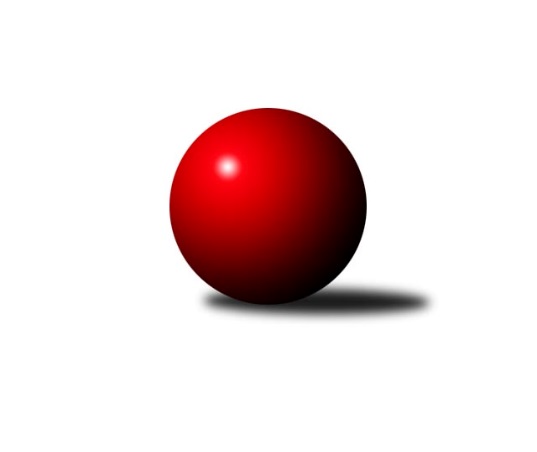 Č.1Ročník 2022/2023	12.6.2024 Zlínská krajská soutěž 2022/2023Statistika 1. kolaTabulka družstev:		družstvo	záp	výh	rem	proh	skore	sety	průměr	body	plné	dorážka	chyby	1.	TJ Chropyně	1	1	0	0	5.0 : 1.0 	(6.0 : 2.0)	1659	2	1145	514	30	2.	TJ Sokol Machová B	1	1	0	0	5.0 : 1.0 	(5.0 : 3.0)	1653	2	1151	502	25	3.	TJ Sokol Luhačovice B	1	1	0	0	5.0 : 1.0 	(5.0 : 3.0)	1621	2	1170	451	46	4.	TJ Spartak Hluk	1	1	0	0	4.0 : 2.0 	(5.0 : 3.0)	1480	2	1047	433	32	5.	VKK Vsetín C	0	0	0	0	0.0 : 0.0 	(0.0 : 0.0)	0	0	0	0	0	6.	TJ Bojkovice Krons B	0	0	0	0	0.0 : 0.0 	(0.0 : 0.0)	0	0	0	0	0	7.	TJ Bojkovice Krons C	1	0	0	1	2.0 : 4.0 	(3.0 : 5.0)	1460	0	1078	382	49	8.	SC Bylnice B	1	0	0	1	1.0 : 5.0 	(3.0 : 5.0)	1589	0	1126	463	39	9.	TJ Sokol Machová C	1	0	0	1	1.0 : 5.0 	(3.0 : 5.0)	1579	0	1124	455	47	10.	KC Zlín D	1	0	0	1	1.0 : 5.0 	(2.0 : 6.0)	1486	0	1095	391	56Tabulka doma:		družstvo	záp	výh	rem	proh	skore	sety	průměr	body	maximum	minimum	1.	TJ Chropyně	1	1	0	0	5.0 : 1.0 	(6.0 : 2.0)	1659	2	1659	1659	2.	TJ Spartak Hluk	1	1	0	0	4.0 : 2.0 	(5.0 : 3.0)	1480	2	1480	1480	3.	KC Zlín D	0	0	0	0	0.0 : 0.0 	(0.0 : 0.0)	0	0	0	0	4.	TJ Sokol Luhačovice B	0	0	0	0	0.0 : 0.0 	(0.0 : 0.0)	0	0	0	0	5.	TJ Bojkovice Krons C	0	0	0	0	0.0 : 0.0 	(0.0 : 0.0)	0	0	0	0	6.	VKK Vsetín C	0	0	0	0	0.0 : 0.0 	(0.0 : 0.0)	0	0	0	0	7.	TJ Bojkovice Krons B	0	0	0	0	0.0 : 0.0 	(0.0 : 0.0)	0	0	0	0	8.	TJ Sokol Machová B	0	0	0	0	0.0 : 0.0 	(0.0 : 0.0)	0	0	0	0	9.	SC Bylnice B	1	0	0	1	1.0 : 5.0 	(3.0 : 5.0)	1589	0	1589	1589	10.	TJ Sokol Machová C	1	0	0	1	1.0 : 5.0 	(3.0 : 5.0)	1579	0	1579	1579Tabulka venku:		družstvo	záp	výh	rem	proh	skore	sety	průměr	body	maximum	minimum	1.	TJ Sokol Machová B	1	1	0	0	5.0 : 1.0 	(5.0 : 3.0)	1653	2	1653	1653	2.	TJ Sokol Luhačovice B	1	1	0	0	5.0 : 1.0 	(5.0 : 3.0)	1621	2	1621	1621	3.	TJ Chropyně	0	0	0	0	0.0 : 0.0 	(0.0 : 0.0)	0	0	0	0	4.	TJ Sokol Machová C	0	0	0	0	0.0 : 0.0 	(0.0 : 0.0)	0	0	0	0	5.	SC Bylnice B	0	0	0	0	0.0 : 0.0 	(0.0 : 0.0)	0	0	0	0	6.	TJ Bojkovice Krons B	0	0	0	0	0.0 : 0.0 	(0.0 : 0.0)	0	0	0	0	7.	VKK Vsetín C	0	0	0	0	0.0 : 0.0 	(0.0 : 0.0)	0	0	0	0	8.	TJ Spartak Hluk	0	0	0	0	0.0 : 0.0 	(0.0 : 0.0)	0	0	0	0	9.	TJ Bojkovice Krons C	1	0	0	1	2.0 : 4.0 	(3.0 : 5.0)	1460	0	1460	1460	10.	KC Zlín D	1	0	0	1	1.0 : 5.0 	(2.0 : 6.0)	1486	0	1486	1486Tabulka podzimní části:		družstvo	záp	výh	rem	proh	skore	sety	průměr	body	doma	venku	1.	TJ Chropyně	1	1	0	0	5.0 : 1.0 	(6.0 : 2.0)	1659	2 	1 	0 	0 	0 	0 	0	2.	TJ Sokol Machová B	1	1	0	0	5.0 : 1.0 	(5.0 : 3.0)	1653	2 	0 	0 	0 	1 	0 	0	3.	TJ Sokol Luhačovice B	1	1	0	0	5.0 : 1.0 	(5.0 : 3.0)	1621	2 	0 	0 	0 	1 	0 	0	4.	TJ Spartak Hluk	1	1	0	0	4.0 : 2.0 	(5.0 : 3.0)	1480	2 	1 	0 	0 	0 	0 	0	5.	VKK Vsetín C	0	0	0	0	0.0 : 0.0 	(0.0 : 0.0)	0	0 	0 	0 	0 	0 	0 	0	6.	TJ Bojkovice Krons B	0	0	0	0	0.0 : 0.0 	(0.0 : 0.0)	0	0 	0 	0 	0 	0 	0 	0	7.	TJ Bojkovice Krons C	1	0	0	1	2.0 : 4.0 	(3.0 : 5.0)	1460	0 	0 	0 	0 	0 	0 	1	8.	SC Bylnice B	1	0	0	1	1.0 : 5.0 	(3.0 : 5.0)	1589	0 	0 	0 	1 	0 	0 	0	9.	TJ Sokol Machová C	1	0	0	1	1.0 : 5.0 	(3.0 : 5.0)	1579	0 	0 	0 	1 	0 	0 	0	10.	KC Zlín D	1	0	0	1	1.0 : 5.0 	(2.0 : 6.0)	1486	0 	0 	0 	0 	0 	0 	1Tabulka jarní části:		družstvo	záp	výh	rem	proh	skore	sety	průměr	body	doma	venku	1.	KC Zlín D	0	0	0	0	0.0 : 0.0 	(0.0 : 0.0)	0	0 	0 	0 	0 	0 	0 	0 	2.	SC Bylnice B	0	0	0	0	0.0 : 0.0 	(0.0 : 0.0)	0	0 	0 	0 	0 	0 	0 	0 	3.	TJ Spartak Hluk	0	0	0	0	0.0 : 0.0 	(0.0 : 0.0)	0	0 	0 	0 	0 	0 	0 	0 	4.	TJ Chropyně	0	0	0	0	0.0 : 0.0 	(0.0 : 0.0)	0	0 	0 	0 	0 	0 	0 	0 	5.	TJ Sokol Machová C	0	0	0	0	0.0 : 0.0 	(0.0 : 0.0)	0	0 	0 	0 	0 	0 	0 	0 	6.	TJ Bojkovice Krons C	0	0	0	0	0.0 : 0.0 	(0.0 : 0.0)	0	0 	0 	0 	0 	0 	0 	0 	7.	VKK Vsetín C	0	0	0	0	0.0 : 0.0 	(0.0 : 0.0)	0	0 	0 	0 	0 	0 	0 	0 	8.	TJ Sokol Machová B	0	0	0	0	0.0 : 0.0 	(0.0 : 0.0)	0	0 	0 	0 	0 	0 	0 	0 	9.	TJ Bojkovice Krons B	0	0	0	0	0.0 : 0.0 	(0.0 : 0.0)	0	0 	0 	0 	0 	0 	0 	0 	10.	TJ Sokol Luhačovice B	0	0	0	0	0.0 : 0.0 	(0.0 : 0.0)	0	0 	0 	0 	0 	0 	0 	0 Zisk bodů pro družstvo:		jméno hráče	družstvo	body	zápasy	v %	dílčí body	sety	v %	1.	Jaroslav Krejčíř 	TJ Chropyně  	1	/	1	(100%)	2	/	2	(100%)	2.	Věra Skoumalová 	KC Zlín D 	1	/	1	(100%)	2	/	2	(100%)	3.	Jakub Pavlištík 	TJ Sokol Machová C 	1	/	1	(100%)	2	/	2	(100%)	4.	Lenka Mikešová 	TJ Chropyně  	1	/	1	(100%)	2	/	2	(100%)	5.	Ludmila Pančochová 	TJ Sokol Luhačovice B 	1	/	1	(100%)	2	/	2	(100%)	6.	Hana Krajíčková 	TJ Sokol Luhačovice B 	1	/	1	(100%)	2	/	2	(100%)	7.	Ladislav Strnad 	SC Bylnice B 	1	/	1	(100%)	2	/	2	(100%)	8.	Bohumil Fryštacký 	TJ Sokol Machová B 	1	/	1	(100%)	2	/	2	(100%)	9.	Ondřej Kelíšek 	TJ Spartak Hluk 	1	/	1	(100%)	2	/	2	(100%)	10.	Zdeněk Kočíř 	TJ Spartak Hluk 	1	/	1	(100%)	2	/	2	(100%)	11.	Vlastimil Lahuta 	TJ Bojkovice Krons C 	1	/	1	(100%)	2	/	2	(100%)	12.	Milan Podaný 	TJ Chropyně  	1	/	1	(100%)	2	/	2	(100%)	13.	Jiří Michalík 	TJ Sokol Machová B 	1	/	1	(100%)	2	/	2	(100%)	14.	Šárka Drahotuská 	TJ Sokol Machová B 	1	/	1	(100%)	1	/	2	(50%)	15.	Andrea Katriňáková 	TJ Sokol Luhačovice B 	1	/	1	(100%)	1	/	2	(50%)	16.	Miroslav Šopík 	TJ Bojkovice Krons C 	1	/	1	(100%)	1	/	2	(50%)	17.	Jan Hastík 	TJ Sokol Machová C 	0	/	1	(0%)	1	/	2	(50%)	18.	Ludvík Jurásek 	TJ Spartak Hluk 	0	/	1	(0%)	1	/	2	(50%)	19.	Ondřej Novák 	SC Bylnice B 	0	/	1	(0%)	1	/	2	(50%)	20.	Vladimíra Strnková 	SC Bylnice B 	0	/	1	(0%)	0	/	2	(0%)	21.	Jaroslav Kramár 	TJ Bojkovice Krons C 	0	/	1	(0%)	0	/	2	(0%)	22.	Jaroslav Sojka 	TJ Bojkovice Krons C 	0	/	1	(0%)	0	/	2	(0%)	23.	Jiří Fryštacký 	TJ Sokol Machová B 	0	/	1	(0%)	0	/	2	(0%)	24.	Michal Pecl 	SC Bylnice B 	0	/	1	(0%)	0	/	2	(0%)	25.	Karel Skoumal 	KC Zlín D 	0	/	1	(0%)	0	/	2	(0%)	26.	Vladimír Beran 	TJ Chropyně  	0	/	1	(0%)	0	/	2	(0%)	27.	Helena Konečná 	TJ Sokol Luhačovice B 	0	/	1	(0%)	0	/	2	(0%)	28.	Miroslav Ševeček 	TJ Sokol Machová C 	0	/	1	(0%)	0	/	2	(0%)	29.	Adam Záhořák 	KC Zlín D 	0	/	1	(0%)	0	/	2	(0%)	30.	Tomáš Hanáček 	KC Zlín D 	0	/	1	(0%)	0	/	2	(0%)	31.	Jana Dvořáková 	TJ Sokol Machová C 	0	/	1	(0%)	0	/	2	(0%)	32.	Jiří Pospíšil 	TJ Spartak Hluk 	0	/	1	(0%)	0	/	2	(0%)Průměry na kuželnách:		kuželna	průměr	plné	dorážka	chyby	výkon na hráče	1.	TJ Bojkovice Krons, 1-2	1736	1212	524	32.5	(434.0)	2.	TJ Zbrojovka Vsetín, 1-4	1621	1138	482	32.0	(405.3)	3.	TJ Sokol Machová, 1-2	1600	1147	453	46.5	(400.0)	4.	Chropyně, 1-2	1572	1120	452	43.0	(393.1)	5.	TJ Spartak Hluk, 1-2	1470	1062	407	40.5	(367.5)Nejlepší výkony na kuželnách:TJ Bojkovice Krons, 1-2TJ Bojkovice Krons B	1773	1. kolo	Martin Hradský 	TJ Bojkovice Krons B	498	1. koloVKK Vsetín C	1699	1. kolo	Dita Stratilová 	VKK Vsetín C	464	1. kolo		. kolo	Lumír Navrátil 	TJ Bojkovice Krons B	438	1. kolo		. kolo	Petr Bařinka 	TJ Bojkovice Krons B	423	1. kolo		. kolo	Petr Foltýn 	VKK Vsetín C	421	1. kolo		. kolo	Vlastimil Struhař 	TJ Bojkovice Krons B	414	1. kolo		. kolo	Adéla Foltýnová 	VKK Vsetín C	411	1. kolo		. kolo	Vojtěch Hrňa 	VKK Vsetín C	403	1. koloTJ Zbrojovka Vsetín, 1-4TJ Sokol Machová B	1653	1. kolo	Ladislav Strnad 	SC Bylnice B	450	1. koloSC Bylnice B	1589	1. kolo	Jiří Michalík 	TJ Sokol Machová B	425	1. kolo		. kolo	Šárka Drahotuská 	TJ Sokol Machová B	418	1. kolo		. kolo	Bohumil Fryštacký 	TJ Sokol Machová B	406	1. kolo		. kolo	Jiří Fryštacký 	TJ Sokol Machová B	404	1. kolo		. kolo	Ondřej Novák 	SC Bylnice B	398	1. kolo		. kolo	Vladimíra Strnková 	SC Bylnice B	383	1. kolo		. kolo	Michal Pecl 	SC Bylnice B	358	1. koloTJ Sokol Machová, 1-2TJ Sokol Luhačovice B	1621	1. kolo	Jakub Pavlištík 	TJ Sokol Machová C	424	1. koloTJ Sokol Machová C	1579	1. kolo	Hana Krajíčková 	TJ Sokol Luhačovice B	414	1. kolo		. kolo	Jana Dvořáková 	TJ Sokol Machová C	409	1. kolo		. kolo	Helena Konečná 	TJ Sokol Luhačovice B	407	1. kolo		. kolo	Ludmila Pančochová 	TJ Sokol Luhačovice B	402	1. kolo		. kolo	Andrea Katriňáková 	TJ Sokol Luhačovice B	398	1. kolo		. kolo	Jan Hastík 	TJ Sokol Machová C	381	1. kolo		. kolo	Miroslav Ševeček 	TJ Sokol Machová C	365	1. koloChropyně, 1-2TJ Chropyně 	1659	1. kolo	Lenka Mikešová 	TJ Chropyně 	453	1. koloKC Zlín D	1486	1. kolo	Milan Podaný 	TJ Chropyně 	428	1. kolo		. kolo	Jaroslav Krejčíř 	TJ Chropyně 	410	1. kolo		. kolo	Věra Skoumalová 	KC Zlín D	394	1. kolo		. kolo	Adam Záhořák 	KC Zlín D	385	1. kolo		. kolo	Vladimír Beran 	TJ Chropyně 	368	1. kolo		. kolo	Tomáš Hanáček 	KC Zlín D	358	1. kolo		. kolo	Karel Skoumal 	KC Zlín D	349	1. koloTJ Spartak Hluk, 1-2TJ Spartak Hluk	1480	1. kolo	Vlastimil Lahuta 	TJ Bojkovice Krons C	404	1. koloTJ Bojkovice Krons C	1460	1. kolo	Ondřej Kelíšek 	TJ Spartak Hluk	392	1. kolo		. kolo	Zdeněk Kočíř 	TJ Spartak Hluk	380	1. kolo		. kolo	Jiří Pospíšil 	TJ Spartak Hluk	378	1. kolo		. kolo	Jaroslav Kramár 	TJ Bojkovice Krons C	360	1. kolo		. kolo	Jaroslav Sojka 	TJ Bojkovice Krons C	357	1. kolo		. kolo	Miroslav Šopík 	TJ Bojkovice Krons C	339	1. kolo		. kolo	Ludvík Jurásek 	TJ Spartak Hluk	330	1. koloČetnost výsledků:	5.0 : 1.0	1x	4.0 : 2.0	2x	1.0 : 5.0	2x